                                                    Our MIGHTY FINE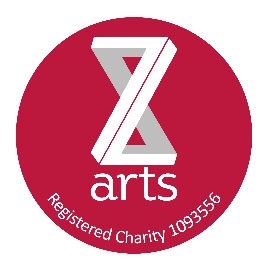                                                     Spirits Selection   Check out our speciality Gin Bar13 gins usually available, Chose a large or small tonic, why not try with soda and fresh lime or OJ?Ask your server what’s available/see bar£4 / £6.50 Neat/over ice £3.00         Gin not your thing? Try our rum selection…RUM!We’ve got 10 of ‘em, light and dark.Again, see your server to check out what’s available£4 / £6.50 Neat/over ice/with an squeeeeeze £3.00Also available;-                          Chilled Grey Goose vodka         –  great with fresh lime and soda       Jamesons or Bushmills Irish Whiskiesask for a teeny jug of cold water       Jack, Jack Honey, Jim Beam, Bulleit, Knob Creek, Makers Mark why not try Jack Honey with a ice and a dash of OJ         All £4.00/£6.50 or £3.00 neat/over ice       Single Malts - Laphroaig Jura Glenfiddich           £4.50/£7.50         Please don’t ask us to put coke in. We won’t.